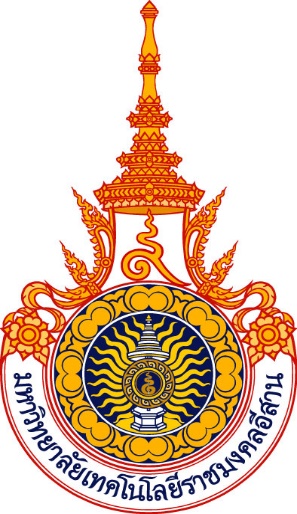 รายงานผลการดำเนินการของรายวิชารหัส........................	วิชา........................................... 				      ........................................... มหาวิทยาลัยเทคโนโลยีราชมงคลอีสานกระทรวงศึกษาธิการการรายงานผลการดำเนินการของรายวิชาชื่อสถานบันอุดมศึกษา		มหาวิทยาลัยเทคโนโลยีราชมงคลอีสานวิทยาเขต/คณะ/สาขาวิชา	วิทยาเขต.................................คณะ........................................สาขาวิชา..................................  หมวดที่ 1 ข้อมูลโดยทั่วไป1.  รหัสและชื่อรายวิชาxx-xxx-xxx  	................................................ (ชื่อวิชาภาษาไทย) ................................................ (ชื่อวิชาภาษาอังกฤษ)2.  รายวิชาที่ต้องเรียนก่อนรายวิชานี้ (ถามี) xx-xxx-xxx  	................................................ (ชื่อวิชาภาษาไทย) ................................................ (ชื่อวิชาภาษาอังกฤษ)	x(x-x-x)     3.  อาจารยผูรับผิดชอบรายวิชา อาจารยผูสอน และกลุมเรียน (section) 	อาจารย์ผู้สอน	.................................................	วิทยาเขต................... กลุมเรียน ........   	อาจารย์ผู้สอน	.................................................	วิทยาเขต................... กลุมเรียน ........   4.  ภาคการศึกษา/ปการศึกษาที่เปดสอนรายวิชา ภาคการศึกษาที่ ......../25........หลักสูตร..............................	สาขาวิชา..................................	ชั้นปีที่เรียน..............  5.  สถานที่เรียน คณะ ......................................   วิทยาเขต............... มหาวิทยาลัยเทคโนโลยีราชมงคลอีสาน(กรณีที่เปิดสอนหลายวิทยาเขตให้ระบุแยกคณะ และวิทยาเขต)หมวดที่ 2 การจัดการเรียนการสอนที่เปรียบเทียบกับแผนการสอน1.  รายงานชั่วโมงการสอนจริงเทียบกับแผนการสอน2.  หัวข้อที่สอนไม่ครอบคลุมตามแผน  (ถ้ามี)3.  ประสิทธิผลของวิธีสอนที่ทำให้เกิดผลการเรียนรู้ตามที่ระบุในรายละเอียดของรายวิชา(* หมายถึงผลการเรียนรู้ดูจากแผนที่การกระจายความรับผิดชอบ มคอ.2 (Curriculum Mapping))4.  ข้อเสนอการดำเนินการเพื่อปรับปรุงวิธีสอน…………………………………………………………………………………………………………………………………………………………………………………………………………………………………………………………………………………..………หมวดที่ 3 สรุปผลการจัดการเรียนการสอนของรายวิชา1.  จำนวนนักศึกษาที่ลงทะเบียนเรียน			................... คน  2.  จำนวนนักศึกษาที่คงอยู่เมื่อสิ้นสุดภาคการศึกษา	................... คน3.  จำนวนนักศึกษาที่ถอน (W)				................... คน4.  การกระจายของระดับคะแนน (GRADE) (ให้ระบุจำนวนและร้อยละของนักศึกษาในแต่ละระดับคะแนน)5.  ปัจจัยที่ทำให้ระดับคะแนนผิดปกติ (ถ้ามี)…………………………………………………………………………………………………..………6.  ความคลาดเคลื่อนจากแผนการประเมินที่กำหนดไว้ในรายละเอียดของรายวิชา (มคอ.3)(ให้ระบุความคลาดเคลื่อนจากแผนการประเมินผลการเรียนรู้ที่กำหนดไว้ใน มคอ.3 หมวด 5 ข้อ 2)     6.1 ความคลาดเคลื่อนด้านกำหนดเวลาการประเมิน          ความคลาดเคลื่อน………………………………………………………………………………………………………..…เหตุผล………………………………………………………………………………………………………..…     6.2 ความคลาดเคลื่อนด้านวิธีการประเมินผลการเรียนรู้ (ถ้ามี)          ความคลาดเคลื่อน………………………………………………………………………………………………………..…เหตุผล………………………………………………………………………………………………………..…7.  การทวนสอบผลสัมฤทธิ์ของนักศึกษา     วิธีการทวนสอบ………….………………………………………………………………………………………………      สรุปผล…………………………………………………..………………………………………………………หมวดที่ 4 ปัญหาและผลกระทบต่อการดำเนินการ1.  ประเด็นด้านทรัพยากรประกอบการเรียนและสิ่งอำนวยความสะดวก2.  ประเด็นด้านการบริหารและองค์กรหมวดที่ 5 การประเมินรายวิชา1.  ผลการประเมินรายวิชาโดยนักศึกษา (แนบเอกสาร)     1.1   ข้อวิพากษ์ที่สำคัญจากผลการประเมินโดยนักศึกษา (ให้ระบุจุดแข็งและจุดอ่อนจากข้อวิพากษ์)……………………………………………………………….…………………………………………      1.2   ความเห็นของอาจารย์ผู้สอนต่อผลการประเมินตามข้อ 1.1…………………………………………………………………………………………………………2.  ผลการประเมินรายวิชาโดยวิธีอื่น     2.1   ข้อวิพากษ์ที่สำคัญจากผลการประเมินโดยวิธีอื่น…………………………………………………………………………………………………………      2.2   ความเห็นชอบของอาจารย์ผู้สอนต่อผลการประเมินตามข้อ 2.1…………………………………………………………………………………………………………หมวดที่ 6 แผนการปรับปรุง1.  ความก้าวหน้าของการปรับปรุงการเรียนการสอนตามที่เสนอในรายงาน/รายวิชาครั้งที่     ผ่านมา  (ถ้าไม่ได้ดำเนินการหรือไม่เสร็จสมบูรณ์ให้ระบุเหตุผลประกอบ)2.  การดำเนินการอื่น ๆ ในการปรับปรุงรายวิชา……………………………………………………………………………………………………………………………………..……………………………………………………………………………..……………………………………………………………………3.  ข้อเสนอแผนการปรับปรุงสำหรับภาคการศึกษา/ปีการศึกษาต่อไป4.  ข้อเสนอแนะของอาจารย์ผู้สอน ต่ออาจารย์ผู้รับผิดชอบรายวิชา …………………………………………………………………………………………………………………………………………………………………………………………………………………………………………………………………………………………  (.............................................)                                                             อาจารย์ผู้สอน                                                        วัน.....เดือน................พ.ศ.....5.  ข้อเสนอแนะของอาจารย์ผู้รับผิดชอบรายวิชา ต่ออาจารย์ผู้รับผิดชอบหลักสูตร…………………………………………………………………………………………………………………………………………………………………………………………………………………………………………………………………………………………  (.............................................)                                                    อาจารย์ผู้รับผิดชอบรายวิชา                                                        วัน.....เดือน................พ.ศ.....  (.............................................)                                                   อาจารย์ผู้รับผิดชอบหลักสูตร                                                        วัน.....เดือน................พ.ศ.....หัวข้อจำนวนชั่วโมงตามแผนการสอนจำนวนชั่วโมงที่ได้สอนจริงระบุสาเหตุที่การสอนจริงต่างจากแผนการสอนหากมีความแตกต่างเกิน 25%การบูรณาการการเรียนการสอนหัวข้อที่สอนไม่ครอบคลุมตามแผน นัยสำคัญของหัวข้อที่สอนไม่ครอบคลุมตามแผนแนวทางชดเชยผลการเรียนรู้*วิธีสอนที่ระบุในรายละเอียดรายวิชาประสิทธิผลประสิทธิผลปัญหาของการใช้วิธีสอน (ถ้ามี) พร้อมข้อเสนอแนะในการแก้ไขผลการเรียนรู้*วิธีสอนที่ระบุในรายละเอียดรายวิชามีไม่มีปัญหาของการใช้วิธีสอน (ถ้ามี) พร้อมข้อเสนอแนะในการแก้ไขระดับคะแนน (GRADE)ระดับคะแนน (GRADE)จำนวน (คน)คิดเป็นร้อยละก       หรือ      A4.00ข+      หรือ      B+3.50ข       หรือ      B3.00ค+      หรือ      C+2.50ค       หรือ      C2.00ง+       หรือ      D+1.50ง        หรือ      D1.00ต        หรือ      F0.00ระดับคะแนน (GRADE)ระดับคะแนน (GRADE)จำนวน (คน)คิดเป็นร้อยละถ        หรือ     W-ม.ส      หรือ     I-พ.จ    หรือ       S-ม.จ    หรือ       U-ม.น    หรือ      AU-น.ท    หรือ      TC-ปัญหาในการใช้แหล่งทรัพยากรประกอบการเรียนการสอน (ถ้ามี)ผลกระทบประเด็นด้านการบริหารและองค์กร (ถ้ามี)ผลกระทบต่อผลการเรียนรู้ของนักศึกษาแผนการปรับปรุงที่เสนอในภาคการศึกษา/ปีการศึกษาที่ผ่านมาผลการดำเนินการข้อเสนอกำหนดเวลาที่แล้วเสร็จผู้รับผิดชอบ